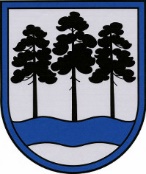 OGRES  NOVADA  PAŠVALDĪBAReģ.Nr.90000024455, Brīvības iela 33, Ogre, Ogres nov., LV-5001tālrunis 65071160, e-pasts: ogredome@ogresnovads.lv, www.ogresnovads.lv PAŠVALDĪBAS DOMES ĀRKĀRTAS SĒDES PROTOKOLA IZRAKSTS12.Par izstāšanos no biedrības “Reģionālo attīstības centru apvienība”Saskaņā ar Pašvaldību likuma Pārejas noteikumu 10.punktu pašvaldības līdz 2023.gada 30.jūnijam likvidē to izveidotās biedrības un nodibinājumus, kas neatbilst šā likuma 79.pantā noteiktajam, vai izbeidz savu dalību šādās biedrībās un nodibinājumos. Pašvaldību likuma 79.panta pirmā daļā ir noteikts, ka pašvaldības var dibināt kopīgas biedrības pašvaldību kopīgu interešu īstenošanai. Ja biedrība neatbilst Pašvaldību likuma 79.panta pirmās daļas prasībām, saskaņā ar minētā panta trešo daļu dome var lemt par pašvaldības dalību tajā pie nosacījuma, ja pašvaldības dalību biedrībā paredz starptautiskie normatīvie akti, likums vai Ministru kabineta noteikumi vai pašvaldības dalība ir nepieciešama sabiedrības virzītas vietējās attīstības īstenošanai. Ogres novada pašvaldība, turpmāk – Pašvaldība, kopš 2015.gada ir biedrs biedrībā “Reģionālo attīstības centru apvienība”, (turpmāk – Biedrība), reģ. Nr. 40008237304, juridiskā adrese: Grēcinieku iela 1, Rīga, LV-1050.Biedrības mērķi ir:nodrošināt Biedrības biedru sadarbību vienota viedokļa formēšanā attīstības, tiesiskajos, kā arī citos kopīgos jautājumos un biedru interešu pārstāvībā;pārstāvēt biedru intereses attiecībās ar privātām un publiskām institūcijām valsts un starptautiskā līmenī. Saskaņā ar Pašvaldību likuma 79.panta trešo daļu priekšnosacījumi dalības izvērtēšanai:dalības pamatā jābūt vietējās sabiedrības iniciatīvai;biedrība/ nodibinājums veicina Ogres novada teritorijas attīstību;apstākļu kopums, ka tieši un tikai ar biedrību/ nodibinājumu kā organizācijas formu ir iespējams veikt tās funkcijas un mērķus, kas konkrētajā gadījumā ir noteikti.Pašvaldība savu aktīvo darbību Biedrībā beidza līdz ar Ogres valstspilsētas statusa iegūšanu, pēdējais biedru naudas maksājums veikts 2020.gadā.  Izvērtējot Biedrības mērķi un uzdevumus, dome secina, ka Ogres novada pašvaldība mērķus un funkcijas (t.sk. pārstāvēt savas intereses attiecībās ar privātām un publiskām institūcijām valsts un starptautiskā līmenī) spēj nodrošināt patstāvīgi bez dalības saglabāšanas Biedrībā, kā arī pašvaldības dalību Biedrībā neparedz starptautiskie normatīvie akti, likums vai Ministru kabineta noteikumi, kā arī pašvaldības dalībai Biedrībā nav pamatojama ar sabiedrības virzītas vietējās attīstības īstenošanai. Ievērojot iepriekš minēto un, pamatojoties uz Pašvaldību likuma 10.panta pirmās daļas 9.punktu, pārejas noteikumu 10.punktu un 79.panta trešo daļu, Biedrību un nodibinājumu likuma 29.panta ceturto daļu, 30.pantu,balsojot: ar 15 balsīm "Par" (Andris Krauja, Artūrs Mangulis, Atvars Lakstīgala, Dace Māliņa, Daiga Brante, Dainis Širovs, Dzirkstīte Žindiga, Egils Helmanis, Gints Sīviņš, Ilmārs Zemnieks, Indulis Trapiņš, Jānis Iklāvs, Jānis Siliņš, Raivis Ūzuls, Valentīns Špēlis), "Pret" – nav, "Atturas" – nav, Ogres novada pašvaldības dome NOLEMJ:Ogres novada pašvaldība izstājas no biedrības “Reģionālo attīstības centru apvienība”, reģ. Nr. 40008237304, ar 2023.gada 30.jūniju.Uzdot Ogres novada pašvaldības Centrālās administrācijas Kancelejai informēt biedrību “Reģionālo attīstības centru apvienība” par šo lēmumu, ievērojot Biedrību un nodibinājuma likumā un biedrības statūtos noteikto kārtību. Kontroli par lēmuma izpildi uzdot pašvaldības izpilddirektoram.(Sēdes vadītāja,domes priekšsēdētāja E.Helmaņa paraksts)Ogrē, Brīvības ielā 33                   Nr.10 2023. gada 29. jūnijā